Especificações técnicasPrincipais Funções Tempo de fechamento automático (0 a 60 segundos) ajustável de acordo com a necessidade do usuário;Entrada de contato seco, compatível com porteiros, videoporteiros e controladores de acesso;Aplicação: adequado para porta de madeira, de metal, de quadro, abertas para uma direção ou ambas, de abertura única ou dupla; Grampo de vidro especial e solicitado para a instalação de portas de vidro;Velocidade de abertura / tempo de abertura / ângulo de abertura / força de fechamento ajustáveis; Largura máxima da porta: 1800 mm; Peso da porta: 140 kg; » Ângulo de abertura - 60-115º ajustáveis; Tipos de instalação: abertura para dentro / abertura para fora (barra puxar/empurrar a porta); Tensão: AC100 V-240 V, saídas de 24 Vdc e de 12 Vdc; Dispositivo para abertura: botoeira com fio / controle remoto.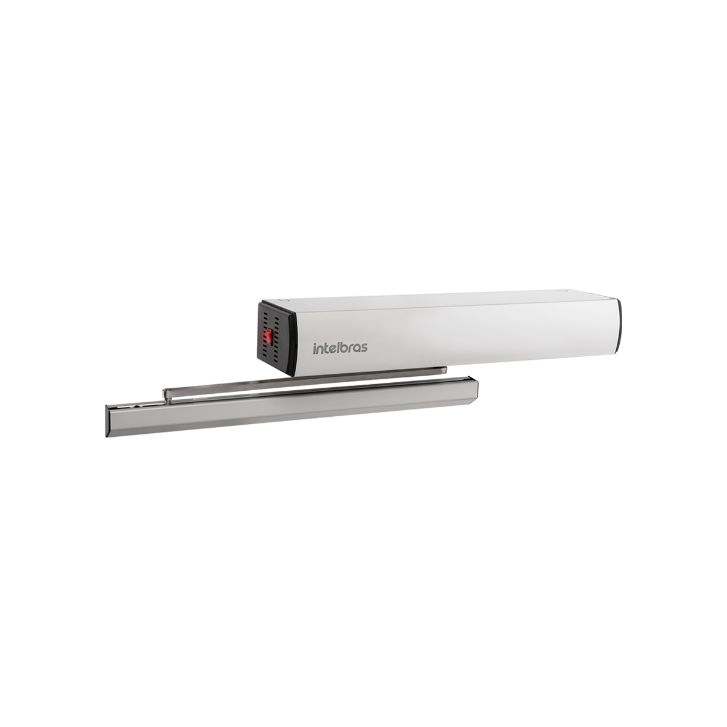 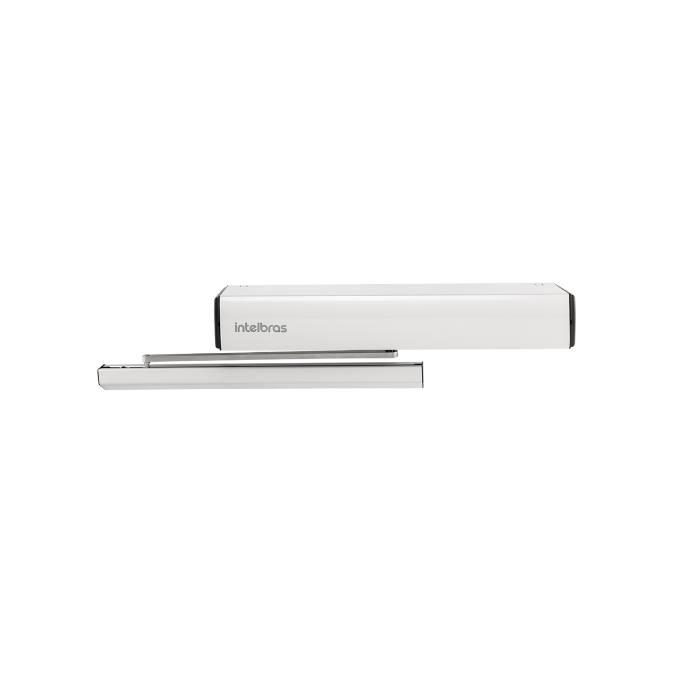 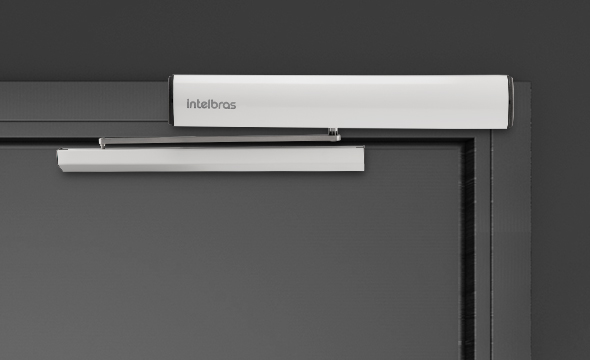 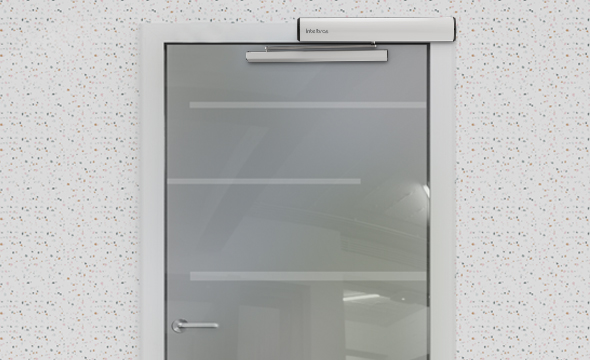 Automatizador de Portas Pivotantes PP200O automatizador PP 200 permite abrir e fechar portas com facilidade. É compatível com sensores de abertura e de presença e ainda tem ajuste do tempo de fechamento.» Compatível com o controle EP 04» Para portas de até 140 kg» Saída de 12 V e 24 V» Função antiesmagamento para mais segurança ao usuário» Para portas com abertura para dentro ou para foraDimensões (L x A x P)80 x 115 X 515 mmPeso8 kgTemperatura de operação- 5°C ~ + 50°CTensão de entradaAC 100 V – 240 VTensão de saída24 V DC ( Grau de aberturaMáximo 115ºVelocidade de abertura45° / sVelocidade de fechamento45° / sTempo de abertura0 – 60 segundos (ajustáveis)Largura máxima da porta1800 mmCorrente máxima 800 mAO PP200 acompanha acessórios de instalação para todos os tipos de portas, incluindo portas de vidro, abertura para dentro e abertura para fora. O PP200 acompanha acessórios de instalação para todos os tipos de portas, incluindo portas de vidro, abertura para dentro e abertura para fora. 